           A l’attention de Nom et adresse du destinataireÀ Lieu, le dateN/Réf. : Objet : Lettre d’engagement pour le financement 2023-2024 du projet xxxMadame, MonsieurSuite à nos échanges relatifs à la mise en œuvre du projet xxx pour l’année 2023-2024, nous vous avons fait part de nos propositions d’actions et des moyens correspondants.Par la présente, nous vous confirmons notre volonté de participer à ce projet à hauteur de xxx euros pour la réalisation des actions suivantes :(Description des tâches et rôles)---Vous trouverez le détail des postes de dépense en annexe.Je vous prie d’agréer, Madame, Monsieur mes respectueuses salutations.Date et Signature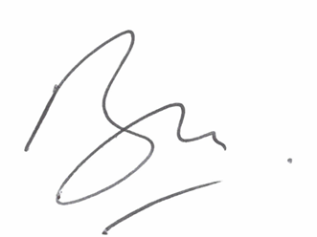 